Solicitud de Renovación del Certificado de Promotor(a) de SaludRequisitos para renovación:Proporcionar certificados de finalización de no menos de 20 horas de educación continúa relacionadas a las ocho (8) áreas de competenciaActualmente vivir en TexasEnviar una fotografía reciente en color que muestra claramente todos los rasgos facialesTodos los campos deben ser rellenados, no deje ningún espacio en blanco, si es necesario rellene con “N/A” (no es aplicable). Se devolverá la solicitud incompleta.Opciones de educación continua (CEUs):Educación Continua Certificada por el DSHS: Diez (10) horas certificadas de educación continua deben venir de la participación en un programa de capacitación aprobado por el DSHS. Cinco (5) horas de educación continua que Usted completó para renovar una licencia o certificado profesional del estado de Texas en otra profesión de la salud se pueden usar para completar las diez (10) horas certificadas. Todas las 20 horas pueden venir de la participación en un programa de capacitación aprobado por el DSHS.Educación Continua No Certificada: Las diez (10) horas restantes relacionadas a una o más áreas de competencia pueden venir de programas de capacitación e instructores no certificados por el DSHS. Certificado Vencido  Usted puede renovar su certificado completando la educación continua requerida y enviando la solicitud de renovación de certificado si su certificado ha vencido por un año o menos. Si su certificado ha estado vencido por más de un año, y usted desea restablecer su certificación, usted debe someter una nueva solicitud de certificación para que sea aprobada.Envíe por correo postal, correo electrónico o fax el formulario de solicitud, copias de los certificados de finalización de los cursos de educación continua y foto a:  Envíe por correo electrónico una reciente fotografía en color a chw@dshs.texas.gov o envíela por correo postal a la dirección mencionada anteriormente. La fotografía debe tener fondo claro y mostrar claramente los rasgos faciales, de manera similar a una fotografía de pasaporte.Plazos: El DSHS le informará si su solicitud es aprobada, es rechazada o está incompleta en un plazo de 90 días.Renovación de Certificación: Si su solicitud es aprobada, usted recibirá un certificado, el cual es válido por dos (2) años.  Envíe cualquier cambio en su dirección e información de contacto a  chw@dshs.texas.gov. Esto asegurará que usted reciba recordatorios, como cuando se vence su certificado y próxima educación continua certificada por el DSHS.Denegación de certificación: El DSHS puede rechazar su solicitud de certificación por alguno de los siguientes motivos:La solicitud está incompleta.Usted no cumple los requisitos para la renovación establecidos en las reglas.Ha proporcionado la información falsa sobre la aplicación.Información importanteEl DSHS le enviará por correo su aviso de certificación y cualquier correspondencia a la dirección indicada en su solicitud. Conserve para sus registros una copia de toda la información y de la solicitud para la certificación completada. De acuerdo con la ley de Texas, la solicitud de certificación o licencia es un documento público.  Para más información, visite: El sitio web del programa de Promotor(a)/Community-Health-Workers.Información de contacto: Si tiene preguntas o para más información, por favor envíe un mensaje de correo electrónico al personal del programa a CHW@dshs.texas.gov.  Lista de Verificación de SolicitudUtilice esta lista de verificación para asegurar que su solicitud está completa  Sección I.  Información personal   Sección II.  Empleo Actual o Trabajo Voluntario  Sección III.  Educación    Sección IV. Licencia/Certificado Profesional del Estado de Texas  Sección V. Afiliación a Redes o Asociaciones   Sección VI. Educación Continua   Sección VII. Firma de la SolicitudSolicitud de Renovación del Certificado de Promotor(a) de SaludEnvíe por correo postal, correo electrónico o fax a:Envíe por correo electrónico una fotografía a color con su nombre completo y la fecha en que se envió la solicitud a chw@dshs.texas.gov o envíela por correo a la dirección mencionada con anterioridad.El Departamento Estatal de Servicios de Salud de Texas otorga la certificación a los promotores de salud con habilidades y competencias apropiadas basadas en finalizar los programas de capacitación requeridos y/o basadas en experiencia relevante. Los empleadores son responsables de verificar la información personal y los antecedentes de los solicitantes.NOTIFICACIÓN SOBRE PRIVACIDADCon pocas excepciones, usted tiene derecho a solicitar la información que el Estado de Texas recopila sobre usted, así como a ser informado sobre esta. Usted tiene derecho a recibir y a revisar la información si así lo solicita. Asimismo, tiene derecho a solicitar a la agencia estatal que corrija cualquier información que se determine incorrecta. Visite el sito web Texas Health and Human Services para obtener más información sobre la Notificación sobre Privacidad. (Referencia: Código de gobierno, Artículos 552.021, 552.023, 559.003 y 559.004)Correo Postal:Correo electrónico:Texas Department of State Health ServicesP.O. Box 149347 MC1945Attn: CHW Training and Certification ProgramAustin, Texas 78714-9347 chw@dshs.texas.govEnvié por fax a:512-776-7555Competencias básicas del Promotor(a) de Salud (CHW)Habilidades de ComunicaciónComprender los principios básicos de la comunicación verbal y no verbalEscuchar con atención, comunicarse con empatía y recoger información de una manera respetuosaHacer buen uso del lenguaje con toda confianza y de forma adecuada Identificar las barreras que afectan a la comunicaciónBrindar información a clientes y grupos de una manera clara y breveHablar y escribir en el idioma preferido del cliente y al nivel cultural correspondienteProbar con documentos actividades y servicios realizados y preparar documentación escritaRecopilar datos y dar comentarios a agencias de salud y servicios humanos, fuentes de financiamiento y organizaciones basadas en la comunidadRecoger información de manera respetuosaAsistir en la interpretación y/o traducción de la información de saludHabilidades InterpersonalesRepresentar a otras personas, sus necesidades y las necesidades de la comunidadSer sensible, honesto, respetuoso y tener buena predisposición hacia los demásEstablecer relaciones con clientes, proveedores y otras personasAyudar a personas y grupos a resolver conflictosComprender los principios básicos de la cultura, la competencia cultural y la humildad cultural Reconocer las creencias, valores, culturas e idiomas de las poblaciones atendidas con el fin de actuar de la forma más adecuadaEstablecer normas de conducta personal y profesionalDar apoyo social y orientación informal (por ejemplo, entrevista motivacional)Trabajar como miembro de un equipoActuar dentro de las responsabilidades éticas como se indica en las Reglas sobre la Capacitación y Certificación de Promotores de Salud, Sección §146.7. Estándares profesionales y éticos en el sitio web de la regla de programaMantener la confidencialidad de la información de los clientes y actuar según La Ley de Portabilidad y Responsabilidad de Seguros Médicos (HIPPA, por sus siglas en inglés) Ser modelo del cambio de conductaTener aptitud de establecer redesHabilidades de Coordinación de Servicios-	Identificar y acceder a los recursos y mantener un inventario de recursos actualizadoAyudar a mejorar el acceso a los recursosRealizar actividades de alcance para animar la involucración en eventos de saludCoordinar las actividades de promotor(a) de salud con servicios clínicos y otros servicios a la comunidad Formar coaliciones y redes de trabajo para atender las necesidades de la comunidadCoordinar referencias y seguimientos, seguir el cuidado de la salud y rastrear los resultados de referencia Ayudar a otras personas a encontrar servicios y recursos en sistemas de salud y servicios humanosBrindar educación, evaluación y apoyo social a clientes y comunidadesCompetencias básicas del Promotor(a) de Salud (CHW)-continuaciónHabilidades de Desarrollo de DestrezasIdentificar problemas y recursos para alentar y ayudar a los clientes a resolver problemas por sí mismosHacer equipo o establecer alianzas con asociaciones locales para mejorar los servicios, formar redes y crear conexiones con la comunidad Aprender nuevas y mejores maneras de prestar servicio a la comunidad por medio de capacitación formal e informalRealizar una valoración de las fortalezas y las necesidades de la comunidadExpandir las destrezas de liderazgo para usted y los demás en la comunidadSer un facilitador de grupos de apoyoOrganizarse con otros en la comunidad para dirigir temas de salud u otras necesidades/inquietudesHabilidades de AbogacíaParticipar a fin de organizar a otras personas, los recursos existentes y los datos actuales para promover una causaIdentificar y trabajar con grupos de abogacía y promoción de la causa Informar a los sistemas de servicios de salud y sociales y presentar los informes requeridosMantenerse actualizado sobre los cambios estructurales y de políticas en la comunidad, así como en los sistemas y servicios de salud y servicios socialesHablar a favor de personas o comunidades a fin de resistirse a la intimidación y otras barreras-	Utilizar estrategias para lidiar con el estrés y sobrellevarlo y mantenerse saludableHabilidades de EnseñanzaUtilizar herramientas y actividades educativas que promuevan el aprendizaje y el cambio saludable en el estilo de vidaUtilizar una variedad de técnicas de trabajo interactivas de enseñanza e instrucción para distintos estilos de aprendizaje y edades (por ejemplo, trabajo en grupo, estudio de casos, platicas breves)Desarrollar y organizar materiales informativos de presentaciónIdentificar e introducir las metas y objetivos que guían la capacitación y educaciónPlanear, facilitar o dirigir clasesEvaluar el éxito de un programa educativo y medir el progreso individual del estudianteUtilizar recursos y equipos audiovisuales para mejorar la enseñanzaPreparar y distribuir materiales educacionales y realizar actividades de promoción de salud y prevención en eventos comunitarios y de promoción de la saludDirigir y coordinar platicas en grupos de trabajo y la toma de decisiones de forma que involucre e anime a los estudiantesCompetencias básicas del Promotor(a) de Salud (CHW)-continuaciónHabilidades de Organización-	Planear y establece metas a nivel individual y de organización Planear y preparar presentaciones, sesiones educativas/de capacitación, talleres y otras actividadesManejar el tiempo de manera eficiente y acomodar actividades por orden de importancia, al mismo tiempo de mantener la flexibilidad Mantener y contribuir a un ambiente seguro en el sitio de trabajoRecoger información, documentar e presentar los resultados de actividades dentro de normas legales y de organizaciónBase de Conocimiento en Temas de Salud EspecíficosAdquirir y compartir conocimientos básicos de la comunidad, los servicios de salud y sociales, y temas específicos de salud Comprender los determinantes sociales de la salud y desigualdades sociales en saludMantenerse actualizado en temas de salud que afecten a los clientes y saber dónde encontrar respuestas a preguntas difícilesComprender los derechos del consumidor Encontrar información sobre temas y problemas de salud específicos en todas las edades [enfoque en el período de vida], incluidos hábitos de vida saludables, salud materna e infantil, enfermedades cardíacas y accidentes cerebrovasculares, diabetes, cáncer, salud oral y salud mentalUsar y poner en práctica los conceptos de salud públicaFotografía en color (cara completa)  La fotografía a color fue enviada por correo electrónico a chw@dshs.texas.gov   Se adjunta fotografía en color.Envíe sus preguntas sobre la solicitud de CHW por correo electrónico a:  chw@dshs.texas.govEnvíe sus preguntas sobre la solicitud de CHW por correo electrónico a:  chw@dshs.texas.govConserve una copia de todos los materiales presentados para sus registros.Conserve una copia de todos los materiales presentados para sus registros.Sección I. Información personal (Por favor escriba toda la información con tinta en letra de imprenta o a máquina)ApellidoNombre CompletoNombre CompletoNombre CompletoNombre CompletoNombre CompletoNombre CompletoNombre CompletoNombre CompletoNombre CompletoNombre CompletoNombre CompletoNombre CompletoNombre CompletoNombre CompletoNombre CompletoNombre CompletoDirección particular  Apt. #Apt. #CiudadCiudadEstadoEstadoCódigo PostalCondadoCondadoDirección postal (si es distinta de la dirección particular)Dirección postal (si es distinta de la dirección particular)Dirección postal (si es distinta de la dirección particular)CiudadCiudadCiudadEstadoEstadoCódigo PostalCondadoCondadoTeléfono móvil/celularTeléfono móvil/celularTeléfono móvil/celularTeléfono móvil/celularTeléfono móvil/celularTeléfono móvil/celularTeléfono particularTeléfono particularTeléfono particularTeléfono particularTeléfono particularTeléfono particularTeléfono particularTeléfono particularTeléfono particularTeléfono particularTeléfono particularTeléfono particular No tengo dirección de correo electrónico  personal No tengo dirección de correo electrónico  personal No tengo dirección de correo electrónico  personal No tengo dirección de correo electrónico  personal No tengo dirección de correo electrónico  personal No tengo dirección de correo electrónico  personal No tengo dirección de correo electrónico  personal No tengo dirección de correo electrónico  personal No tengo dirección de correo electrónico  personal No tengo dirección de correo electrónico  personal No tengo dirección de correo electrónico  personal No tengo dirección de correo electrónico  personalCorreo electrónico personalCorreo electrónico personalCorreo electrónico personalSección II. Empleo Actual o Trabajo Voluntario	Sección II. Empleo Actual o Trabajo Voluntario	Sección II. Empleo Actual o Trabajo Voluntario	Sección II. Empleo Actual o Trabajo Voluntario	Sección II. Empleo Actual o Trabajo Voluntario	Sección II. Empleo Actual o Trabajo Voluntario	Sección II. Empleo Actual o Trabajo Voluntario	Sección II. Empleo Actual o Trabajo Voluntario	Sección II. Empleo Actual o Trabajo Voluntario	Sección II. Empleo Actual o Trabajo Voluntario	Sección II. Empleo Actual o Trabajo Voluntario	Sección II. Empleo Actual o Trabajo Voluntario	Sección II. Empleo Actual o Trabajo Voluntario	Sección II. Empleo Actual o Trabajo Voluntario	Sección II. Empleo Actual o Trabajo Voluntario	Sección II. Empleo Actual o Trabajo Voluntario	Sección II. Empleo Actual o Trabajo Voluntario	Sección II. Empleo Actual o Trabajo Voluntario	Sección II. Empleo Actual o Trabajo Voluntario	Sección II. Empleo Actual o Trabajo Voluntario	Sección II. Empleo Actual o Trabajo Voluntario	 Empleo Trabajo voluntario Trabajo voluntario Trabajo voluntario Trabajo voluntario Trabajo voluntario Trabajo voluntario Trabajo voluntario Trabajo voluntario Trabajo voluntario Ninguno Ninguno Ninguno Ninguno¿Es una posición CHW?    Sí    No¿Es una posición CHW?    Sí    No¿Es una posición CHW?    Sí    No¿Es una posición CHW?    Sí    No¿Es una posición CHW?    Sí    No¿Es una posición CHW?    Sí    No¿Es una posición CHW?    Sí    NoNombre de la organización (Trabajo voluntario o empleo) No abreviar nombre de organización.Nombre de la organización (Trabajo voluntario o empleo) No abreviar nombre de organización.Nombre de la organización (Trabajo voluntario o empleo) No abreviar nombre de organización.Nombre de la organización (Trabajo voluntario o empleo) No abreviar nombre de organización.Nombre de la organización (Trabajo voluntario o empleo) No abreviar nombre de organización.Nombre de la organización (Trabajo voluntario o empleo) No abreviar nombre de organización.Nombre de la organización (Trabajo voluntario o empleo) No abreviar nombre de organización.Nombre de la organización (Trabajo voluntario o empleo) No abreviar nombre de organización.Nombre de la organización (Trabajo voluntario o empleo) No abreviar nombre de organización.Nombre de la organización (Trabajo voluntario o empleo) No abreviar nombre de organización.Nombre de la organización (Trabajo voluntario o empleo) No abreviar nombre de organización.Nombre de la organización (Trabajo voluntario o empleo) No abreviar nombre de organización.Nombre de la organización (Trabajo voluntario o empleo) No abreviar nombre de organización.Nombre de la organización (Trabajo voluntario o empleo) No abreviar nombre de organización.Nombre de la organización (Trabajo voluntario o empleo) No abreviar nombre de organización.Nombre de la organización (Trabajo voluntario o empleo) No abreviar nombre de organización.Nombre de la organización (Trabajo voluntario o empleo) No abreviar nombre de organización.Nombre de la organización (Trabajo voluntario o empleo) No abreviar nombre de organización.Nombre de la organización (Trabajo voluntario o empleo) No abreviar nombre de organización.Nombre de la organización (Trabajo voluntario o empleo) No abreviar nombre de organización.Nombre de la organización (Trabajo voluntario o empleo) No abreviar nombre de organización.Dirección (calle y número)Dirección (calle y número)Dirección (calle y número)Dirección (calle y número)Dirección (calle y número)Dirección (calle y número)CiudadCiudadCiudadCiudadCiudadCiudadCiudadEstadoEstadoEstadoEstadoCódigo postalCódigo postalCódigo postalCondadoNombre del supervisorNombre del supervisorNombre del supervisorNombre del supervisorNombre del supervisorNombre del supervisorNombre del supervisorCargo del supervisorCargo del supervisorCargo del supervisorCargo del supervisorCargo del supervisorCargo del supervisorCargo del supervisorCargo del supervisorCargo del supervisorCargo del supervisorCargo del supervisorCargo del supervisorCargo del supervisorCargo del supervisorTipo de organización (marcar una)Tipo de organización (marcar una)Tipo de organización (marcar una)Tipo de organización (marcar una)Tipo de organización (marcar una)Tipo de organización (marcar una)Tipo de organización (marcar una)Tipo de organización (marcar una)Tipo de organización (marcar una)Tipo de organización (marcar una)Tipo de organización (marcar una)Tipo de organización (marcar una)Tipo de organización (marcar una)Tipo de organización (marcar una)Tipo de organización (marcar una)Tipo de organización (marcar una)Tipo de organización (marcar una)Tipo de organización (marcar una)Tipo de organización (marcar una)Tipo de organización (marcar una)Tipo de organización (marcar una) Organización basada en la comunidad Organización basada en la comunidad Organización basada en la comunidad Organización basada en la comunidad Organización basada en la comunidad Organización basada en la comunidad Organización basada en la comunidad Organización basada en la comunidad Organización basada en la comunidad Departamento de salud local Departamento de salud local Departamento de salud local Departamento de salud local Departamento de salud local Departamento de salud local Departamento de salud local Departamento de salud local Departamento de salud local Departamento de salud local Departamento de salud local Departamento de salud local Instituto superior / Universidad / Escuela Instituto superior / Universidad / Escuela Instituto superior / Universidad / Escuela Instituto superior / Universidad / Escuela Instituto superior / Universidad / Escuela Instituto superior / Universidad / Escuela Instituto superior / Universidad / Escuela Instituto superior / Universidad / Escuela Instituto superior / Universidad / Escuela Atención de la salud a domicilio / Centro de atención a largo plazo Atención de la salud a domicilio / Centro de atención a largo plazo Atención de la salud a domicilio / Centro de atención a largo plazo Atención de la salud a domicilio / Centro de atención a largo plazo Atención de la salud a domicilio / Centro de atención a largo plazo Atención de la salud a domicilio / Centro de atención a largo plazo Atención de la salud a domicilio / Centro de atención a largo plazo Atención de la salud a domicilio / Centro de atención a largo plazo Atención de la salud a domicilio / Centro de atención a largo plazo Atención de la salud a domicilio / Centro de atención a largo plazo Atención de la salud a domicilio / Centro de atención a largo plazo Atención de la salud a domicilio / Centro de atención a largo plazo Organización basada en la fe Organización basada en la fe Organización basada en la fe Organización basada en la fe Organización basada en la fe Organización basada en la fe Organización basada en la fe Organización basada en la fe Organización basada en la fe Agencia del estado Agencia del estado Agencia del estado Agencia del estado Agencia del estado Agencia del estado Agencia del estado Agencia del estado Agencia del estado Agencia del estado Agencia del estado Agencia del estado Clínica / Hospital / Servicio de emergencia Clínica / Hospital / Servicio de emergencia Clínica / Hospital / Servicio de emergencia Clínica / Hospital / Servicio de emergencia Clínica / Hospital / Servicio de emergencia Clínica / Hospital / Servicio de emergencia Clínica / Hospital / Servicio de emergencia Clínica / Hospital / Servicio de emergencia Clínica / Hospital / Servicio de emergencia Seguro/plan de salud Seguro/plan de salud Seguro/plan de salud Seguro/plan de salud Seguro/plan de salud Seguro/plan de salud Seguro/plan de salud Seguro/plan de salud Seguro/plan de salud Seguro/plan de salud Seguro/plan de salud Seguro/plan de salud Menoreo / Manufactura Menoreo / Manufactura Menoreo / Manufactura Menoreo / Manufactura Menoreo / Manufactura Menoreo / Manufactura Menoreo / Manufactura Menoreo / Manufactura Menoreo / Manufactura Otra (especificar) Otra (especificar) Otra (especificar) Otra (especificar) Otra (especificar) Otra (especificar) Organización sin fines de lucro Organización sin fines de lucro Organización sin fines de lucro Organización sin fines de lucro Organización sin fines de lucro Organización sin fines de lucro Organización sin fines de lucro Organización sin fines de lucro Organización sin fines de lucroTítulo de trabajo actualTítulo de trabajo actualTítulo de trabajo actualTítulo de trabajo actualTítulo de trabajo actualTítulo de trabajo actualTítulo de trabajo actualTítulo de trabajo actualTítulo de trabajo actualTítulo de trabajo actualTítulo de trabajo actualTeléfono laboralTeléfono laboralTeléfono laboralTeléfono laboralTeléfono laboralTeléfono laboralTeléfono laboralTeléfono laboralTeléfono laboralDirección de correo electrónico laboralDirección de correo electrónico laboralDirección de correo electrónico laboral¿Condición de trabajo?¿Condición de trabajo? Tiempo completo Tiempo completo Tiempo completo Tiempo completo Tiempo parcial Tiempo parcial Tiempo parcial Tiempo parcial Tiempo parcial Tiempo parcialSi es remunerado, ¿Cuánto gana por hora?Si es remunerado, ¿Cuánto gana por hora? Menos de $9.00 Menos de $9.00 Menos de $9.00 Menos de $9.00 $9.00 - $15.00 $9.00 - $15.00 $9.00 - $15.00 $9.00 - $15.00 $9.00 - $15.00 $9.00 - $15.00 $15.01 - $25.00 $15.01 - $25.00 $15.01 - $25.00 $15.01 - $25.00 $15.01 - $25.00 $15.01 - $25.00 $25.01 o más $25.01 o más $25.01 o másSección III. Educación (Estados Unidos u otro país)Sección III. Educación (Estados Unidos u otro país)Nivel máximo de educación completado (marcar uno) Kinder – 12.º grado Estudios superiores no completados Título de Preparatoria o título de Desarrollo de Educación General (GED) Título universitario Título de Escuela Secundaria o Técnico Título avanzado como Maestría o DoctoradoSección IV. Licencia/Certificado Profesional del Estado de TexasSección IV. Licencia/Certificado Profesional del Estado de TexasSección IV. Licencia/Certificado Profesional del Estado de TexasSección IV. Licencia/Certificado Profesional del Estado de TexasSección IV. Licencia/Certificado Profesional del Estado de TexasSección IV. Licencia/Certificado Profesional del Estado de TexasSección IV. Licencia/Certificado Profesional del Estado de TexasSección IV. Licencia/Certificado Profesional del Estado de TexasNúmero del Certificado de Promotor(a) de SaludFecha de VencimientoFecha de VencimientoFecha de VencimientoLicencia/Certificado Profesionales De Salud del Estado de Texas Vigente –Especifique la licencia profesional de salud o el tipo del certificado, el número del certificado y la fecha de vencimiento.Licencia/Certificado Profesionales De Salud del Estado de Texas Vigente –Especifique la licencia profesional de salud o el tipo del certificado, el número del certificado y la fecha de vencimiento.Licencia/Certificado Profesionales De Salud del Estado de Texas Vigente –Especifique la licencia profesional de salud o el tipo del certificado, el número del certificado y la fecha de vencimiento.Licencia/Certificado Profesionales De Salud del Estado de Texas Vigente –Especifique la licencia profesional de salud o el tipo del certificado, el número del certificado y la fecha de vencimiento. Sí Sí NoLicencia o Número del CertificadoLicencia o Número del CertificadoLicencia o Número del CertificadoFecha de VencimientoFecha de VencimientoFecha de VencimientoFecha de VencimientoFecha de VencimientoSección V. Afiliación a redes o asociacionesSección V. Afiliación a redes o asociacionesSección V. Afiliación a redes o asociacionesSección V. Afiliación a redes o asociaciones¿Es usted miembro de una red o asociación de Promotores de Salud?  ¿Es usted miembro de una red o asociación de Promotores de Salud?   Sí NoNombre de la red o asociación:Sección VI. Educación Continua  Sección VI. Educación Continua  Sección VI. Educación Continua  Sección VI. Educación Continua  Sección VI. Educación Continua  Sección VI. Educación Continua  Sección VI. Educación Continua  Sección VI. Educación Continua  Sección VI. Educación Continua  Sección VI. Educación Continua  Sección VI. Educación Continua  Educación Continua Certificada (CEUs) por el DSHS – 10 horas requeridas.  Adjunte certificado(s) de finalización.Educación Continua Certificada (CEUs) por el DSHS – 10 horas requeridas.  Adjunte certificado(s) de finalización.Educación Continua Certificada (CEUs) por el DSHS – 10 horas requeridas.  Adjunte certificado(s) de finalización.Educación Continua Certificada (CEUs) por el DSHS – 10 horas requeridas.  Adjunte certificado(s) de finalización.Educación Continua Certificada (CEUs) por el DSHS – 10 horas requeridas.  Adjunte certificado(s) de finalización.Educación Continua Certificada (CEUs) por el DSHS – 10 horas requeridas.  Adjunte certificado(s) de finalización.Educación Continua Certificada (CEUs) por el DSHS – 10 horas requeridas.  Adjunte certificado(s) de finalización.Educación Continua Certificada (CEUs) por el DSHS – 10 horas requeridas.  Adjunte certificado(s) de finalización.Educación Continua Certificada (CEUs) por el DSHS – 10 horas requeridas.  Adjunte certificado(s) de finalización.Educación Continua Certificada (CEUs) por el DSHS – 10 horas requeridas.  Adjunte certificado(s) de finalización.Educación Continua Certificada (CEUs) por el DSHS – 10 horas requeridas.  Adjunte certificado(s) de finalización.Competencias cubiertas – Indique horas  Competencias cubiertas – Indique horas  Competencias cubiertas – Indique horas  Competencias cubiertas – Indique horas  Competencias cubiertas – Indique horas  Competencias cubiertas – Indique horas  Competencias cubiertas – Indique horas  Competencias cubiertas – Indique horas  Fecha de FinalizaciónTítuloNúmero de HorasComunicaciónInterpersonalCoordinar Servicios.Desarrollar la capacidadIntercederEnseñar OrganizarConocimiento BaseEjemplo 00/00/00(Ejemplo) Nombre del curso422 El total de horas de educación continua (CEUs) certificado por el DSHS  El total de horas de educación continua (CEUs) certificado por el DSHS Educación continua que usted completó para renovar una licencia o certificado profesional del Estado de Texas en otra profesión de la salud (un número máximo de 5 horas) Incluya la información sobre Licencia/ Certificado Profesional de Salud vigente en el Estado de Texas proveída en la Sección IV.  Adjunte copias del/los certificado(s) de finalización del/los curso(s) de educación continua.Educación continua que usted completó para renovar una licencia o certificado profesional del Estado de Texas en otra profesión de la salud (un número máximo de 5 horas) Incluya la información sobre Licencia/ Certificado Profesional de Salud vigente en el Estado de Texas proveída en la Sección IV.  Adjunte copias del/los certificado(s) de finalización del/los curso(s) de educación continua.Educación continua que usted completó para renovar una licencia o certificado profesional del Estado de Texas en otra profesión de la salud (un número máximo de 5 horas) Incluya la información sobre Licencia/ Certificado Profesional de Salud vigente en el Estado de Texas proveída en la Sección IV.  Adjunte copias del/los certificado(s) de finalización del/los curso(s) de educación continua.Educación continua que usted completó para renovar una licencia o certificado profesional del Estado de Texas en otra profesión de la salud (un número máximo de 5 horas) Incluya la información sobre Licencia/ Certificado Profesional de Salud vigente en el Estado de Texas proveída en la Sección IV.  Adjunte copias del/los certificado(s) de finalización del/los curso(s) de educación continua.Educación continua que usted completó para renovar una licencia o certificado profesional del Estado de Texas en otra profesión de la salud (un número máximo de 5 horas) Incluya la información sobre Licencia/ Certificado Profesional de Salud vigente en el Estado de Texas proveída en la Sección IV.  Adjunte copias del/los certificado(s) de finalización del/los curso(s) de educación continua.Educación continua que usted completó para renovar una licencia o certificado profesional del Estado de Texas en otra profesión de la salud (un número máximo de 5 horas) Incluya la información sobre Licencia/ Certificado Profesional de Salud vigente en el Estado de Texas proveída en la Sección IV.  Adjunte copias del/los certificado(s) de finalización del/los curso(s) de educación continua.Educación continua que usted completó para renovar una licencia o certificado profesional del Estado de Texas en otra profesión de la salud (un número máximo de 5 horas) Incluya la información sobre Licencia/ Certificado Profesional de Salud vigente en el Estado de Texas proveída en la Sección IV.  Adjunte copias del/los certificado(s) de finalización del/los curso(s) de educación continua.Educación continua que usted completó para renovar una licencia o certificado profesional del Estado de Texas en otra profesión de la salud (un número máximo de 5 horas) Incluya la información sobre Licencia/ Certificado Profesional de Salud vigente en el Estado de Texas proveída en la Sección IV.  Adjunte copias del/los certificado(s) de finalización del/los curso(s) de educación continua.Educación continua que usted completó para renovar una licencia o certificado profesional del Estado de Texas en otra profesión de la salud (un número máximo de 5 horas) Incluya la información sobre Licencia/ Certificado Profesional de Salud vigente en el Estado de Texas proveída en la Sección IV.  Adjunte copias del/los certificado(s) de finalización del/los curso(s) de educación continua.Educación continua que usted completó para renovar una licencia o certificado profesional del Estado de Texas en otra profesión de la salud (un número máximo de 5 horas) Incluya la información sobre Licencia/ Certificado Profesional de Salud vigente en el Estado de Texas proveída en la Sección IV.  Adjunte copias del/los certificado(s) de finalización del/los curso(s) de educación continua.Educación continua que usted completó para renovar una licencia o certificado profesional del Estado de Texas en otra profesión de la salud (un número máximo de 5 horas) Incluya la información sobre Licencia/ Certificado Profesional de Salud vigente en el Estado de Texas proveída en la Sección IV.  Adjunte copias del/los certificado(s) de finalización del/los curso(s) de educación continua.Competencias cubiertas – Indique horas Competencias cubiertas – Indique horas Competencias cubiertas – Indique horas Competencias cubiertas – Indique horas Competencias cubiertas – Indique horas Competencias cubiertas – Indique horas Competencias cubiertas – Indique horas Competencias cubiertas – Indique horas Fecha de FinalizaciónTítulo Número de HorasComunicaciónInterpersonalCoordinar Servicios.Desarrollar la capacidadIntercederEnseñar  OrganizarConocimiento Base El Total de horas de educación continua para renovar una Licencia Profesional del Estado de Texas en otra Profesión de la Salud El Total de horas de educación continua para renovar una Licencia Profesional del Estado de Texas en otra Profesión de la SaludEducación Continua No Certificada (CEUs) por el DSHS – Adjunte copias del/los certificado(s) de finalización del/los curso(s) de educación continua.Educación Continua No Certificada (CEUs) por el DSHS – Adjunte copias del/los certificado(s) de finalización del/los curso(s) de educación continua.Educación Continua No Certificada (CEUs) por el DSHS – Adjunte copias del/los certificado(s) de finalización del/los curso(s) de educación continua.Educación Continua No Certificada (CEUs) por el DSHS – Adjunte copias del/los certificado(s) de finalización del/los curso(s) de educación continua.Educación Continua No Certificada (CEUs) por el DSHS – Adjunte copias del/los certificado(s) de finalización del/los curso(s) de educación continua.Educación Continua No Certificada (CEUs) por el DSHS – Adjunte copias del/los certificado(s) de finalización del/los curso(s) de educación continua.Educación Continua No Certificada (CEUs) por el DSHS – Adjunte copias del/los certificado(s) de finalización del/los curso(s) de educación continua.Educación Continua No Certificada (CEUs) por el DSHS – Adjunte copias del/los certificado(s) de finalización del/los curso(s) de educación continua.Educación Continua No Certificada (CEUs) por el DSHS – Adjunte copias del/los certificado(s) de finalización del/los curso(s) de educación continua.Educación Continua No Certificada (CEUs) por el DSHS – Adjunte copias del/los certificado(s) de finalización del/los curso(s) de educación continua.Educación Continua No Certificada (CEUs) por el DSHS – Adjunte copias del/los certificado(s) de finalización del/los curso(s) de educación continua.Competencias cubiertas – Indique horas  Competencias cubiertas – Indique horas  Competencias cubiertas – Indique horas  Competencias cubiertas – Indique horas  Competencias cubiertas – Indique horas  Competencias cubiertas – Indique horas  Competencias cubiertas – Indique horas  Competencias cubiertas – Indique horas  Fecha de FinalizaciónTítulo Número de HorasComunicaciónInterpersonalCoordinar Servicios.Desarrollar la capacidadInterceder EnseñarOrganizarConocimiento Base El Total de educación continua no certificada por el DSHS   El Total de educación continua no certificada por el DSHS  Sección VII.  Firma de La SolicitudSección VII.  Firma de La SolicitudPor favor lea las siguientes declaraciones atentamente.  Firme o escriba su nombre con letra de imprenta a continuación, en el espacio provisto, para indicar su entendimiento y aceptación de estos enunciados. Por favor lea las siguientes declaraciones atentamente.  Firme o escriba su nombre con letra de imprenta a continuación, en el espacio provisto, para indicar su entendimiento y aceptación de estos enunciados. Yo certifico que toda la información proporcionada por mí en relación con esta solicitud es auténtica y completa.  Entiendo que proveer información falsa o engañosa que se utiliza para determinar mis calificaciones puede dar lugar a la anulación de la solicitud y al no otorgamiento de un certificado o a la revocación de cualquier certificado otorgado. Así mismo, puede dar lugar a un proceso penal por adulterar un registro gubernamental según el artículo 37.10 del Código Penal de Texas. Estoy de acuerdo de cumplir el Código de Salud y Seguridad, Capítulo 48, así como las reglas relativas a la capacitación y certificación de promotores(as) o trabajadores(as) comunitarios(as) de la salud, 25 TAC artículos 146.1–146.8, que se encuentran en el sitio web del programa de Promotor(a)/Community-Health-Workers. Llame al 512.776.2570 o al 512.776.2624 para solicitar una copia.Otorgo al DSHS mi permiso para verificar cualquier información o referencias, las cuales son importantes para determinar mis calificaciones.En caso de revocación o suspensión del certificado, procederé a devolver el certificado y la(s) tarjeta(s) de identificación al DSHS.Entiendo que la solicitud y la documentación de respaldo presentadas pasan a ser propiedad del DSHS y no son retornables.Informaré al DSHS mi dirección vigente dentro de los 30 días de cualquier cambio de dirección.Reconozco que esta Solicitud de Certificación no es un contrato entre mi persona y el DSHS y no me convierte en empleado, agente, contratista o representante del DSHS.Yo certifico que toda la información proporcionada por mí en relación con esta solicitud es auténtica y completa.  Entiendo que proveer información falsa o engañosa que se utiliza para determinar mis calificaciones puede dar lugar a la anulación de la solicitud y al no otorgamiento de un certificado o a la revocación de cualquier certificado otorgado. Así mismo, puede dar lugar a un proceso penal por adulterar un registro gubernamental según el artículo 37.10 del Código Penal de Texas. Estoy de acuerdo de cumplir el Código de Salud y Seguridad, Capítulo 48, así como las reglas relativas a la capacitación y certificación de promotores(as) o trabajadores(as) comunitarios(as) de la salud, 25 TAC artículos 146.1–146.8, que se encuentran en el sitio web del programa de Promotor(a)/Community-Health-Workers. Llame al 512.776.2570 o al 512.776.2624 para solicitar una copia.Otorgo al DSHS mi permiso para verificar cualquier información o referencias, las cuales son importantes para determinar mis calificaciones.En caso de revocación o suspensión del certificado, procederé a devolver el certificado y la(s) tarjeta(s) de identificación al DSHS.Entiendo que la solicitud y la documentación de respaldo presentadas pasan a ser propiedad del DSHS y no son retornables.Informaré al DSHS mi dirección vigente dentro de los 30 días de cualquier cambio de dirección.Reconozco que esta Solicitud de Certificación no es un contrato entre mi persona y el DSHS y no me convierte en empleado, agente, contratista o representante del DSHS.FirmaFechaEnvíe por correo postal a:Texas Department of State Health ServicesP.O. Box 149347 MC1945Attn: CHW Training and Certification ProgramAustin, Texas 78714-9347 Envíe por correo electrónico a:chw@dshs.texas.govEnvíe por fax a:512-776-7555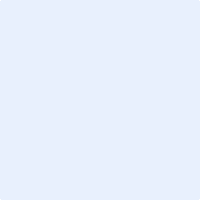 